Schneide das abgedruckte Zeitlineal aus und miss für die fünf abgebildeten Wege die Lauf- und Schwimmzeiten. Berechne anschließend die Gesamtzeit.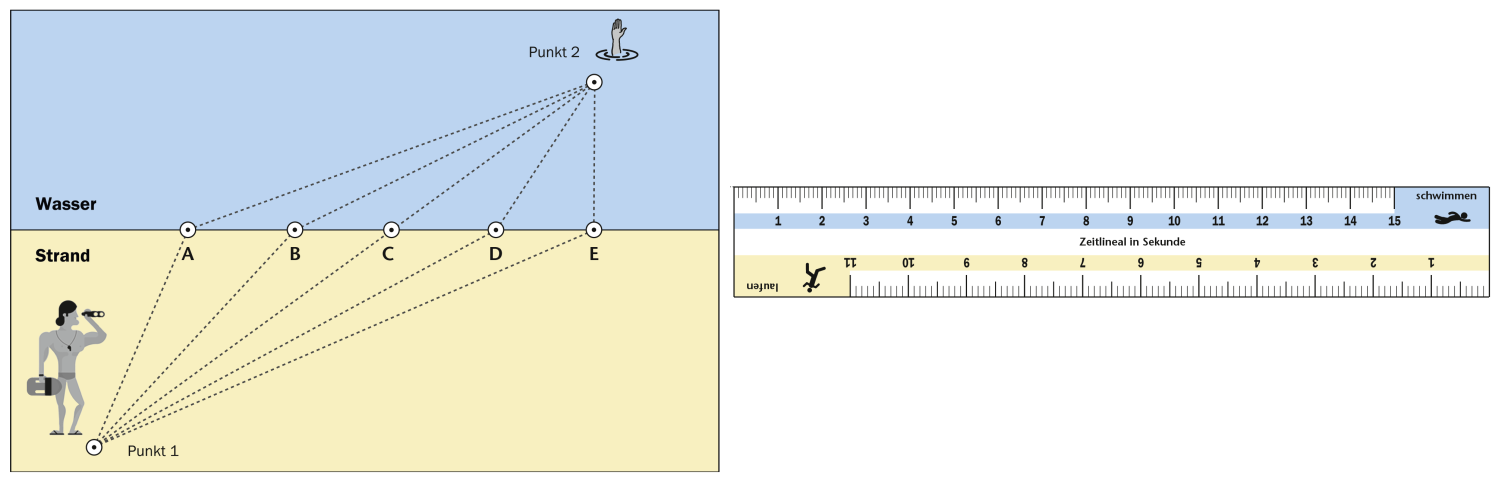 Überprüfe anhand der Gesamtzeiten, ob du den richtigen Übergang vermutet hast:Auswertung:Zeige experimentell, dass ein roter Lichtstrahl den gleichen Weg wie der Rettungsschwimmer nimmt. Lege dazu den Kunststoffblock rechtsbündig auf den Bereich des Wassers (raue Fläche nach unten) und finde den Weg des Lasers von Punkt 1 zu Punkt 2.Erkläre deine Beobachtung aus Aufgabe 1 mit dem Prinzip von Fermat. Im optisch dünnen Medium ist das Licht schneller als im optisch dichten Medium. Diskutiere am Beispiel von Luft und Acrylglas, welcher der beiden Stoffe optisch dicht oder optisch dünn ist.Ein Rettungsschwimmer entdeckt einen Ertrinkenden und möchte diesen auf dem schnellsten Weg erreichen. Da man schneller rennt als schwimmt, muss er für den schnellsten Weg die richtige Mischung aus Rennen und Schwimmen finden, also den richtigen Übergang vom Strand ins Wasser wählen.Welchen Weg schlägst du vor? 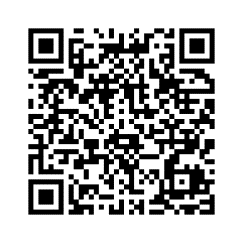 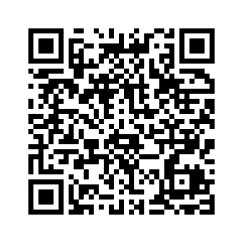 SekundenABCDElaufenschwimmen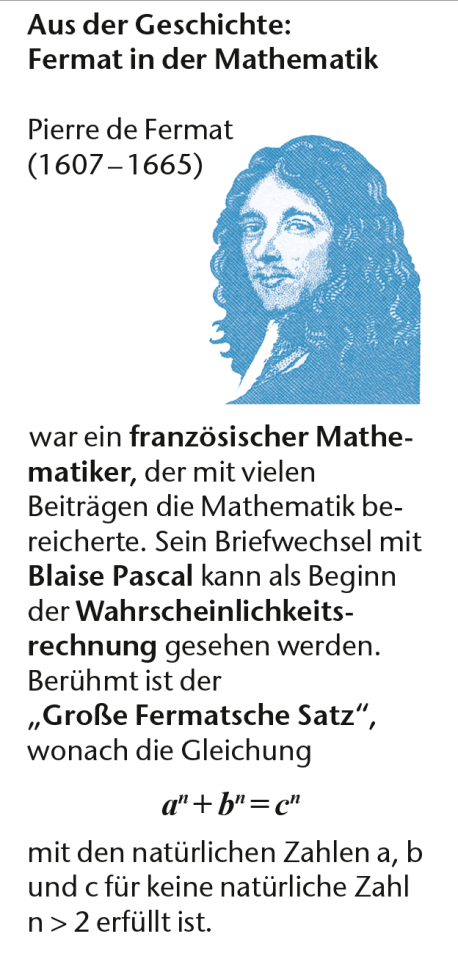 insgesamt